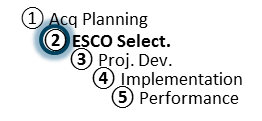 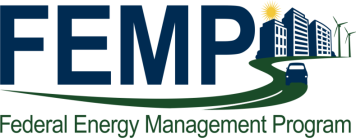 Agenda:Preliminary Assessment Development TeleconferenceIntroductions Agency CO & CORESCO Project ManagerStatus of PA development  ScheduleESCO Input on status of PA submittal ScheduleDiscuss Timeline and pending actionsStatus of Data Collection from site visits Discuss any issues (site access/security)Discuss any initial findings on proposed ECMsProject discussions on meeting customer expectationsDiscuss availability of ESCO’s PA components for review prior to PA submittalRisk/Responsibility MatrixUtility rate baseline and escalation ratesOther: